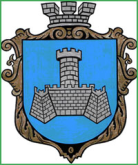 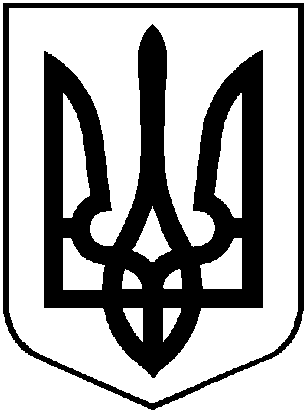 УКРАЇНАХМІЛЬНИЦЬКА МІСЬКА РАДАВІННИЦЬКОЇ ОБЛАСТІВиконавчий комітетР І Ш Е Н Н Явід ________ 2024 року                                                       №Про безоплатну передачу комунального майназ балансу КНП «Хмільницький ЦПМСД» на баланс КЗ «Будинок культури»Враховуючи лист КЗ «Будинок культури» від 19.01.2024 року №01-06-13 щодо передачі комунального майна, беручи до уваги лист КНП «Хмільницький ЦПМСД» №01-23/1035 від 04.12.2023 року щодо подальшого використання майна, що перебуває на балансі КНП «Хмільницький ЦПМСД», у зв’язку з закриттям пункту здоров’я в с. Порик Хмільницької міської територіальної громади, відповідно до  Положення про порядок списання та передачі майна, що належить до комунальної власності Хмільницької міської територіальної громади, затвердженого рішенням 15 сесії міської ради 6 скликання від 27.10.2011 року №320 (зі змінами), керуючись  ст. ст. 29, 32, 59 Закону України «Про місцеве самоврядування в Україні», виконавчий комітет Хмільницької міської радиВИРІШИВ:1. Передати  безоплатно з балансу  Комунального некомерційного підприємства «Хмільницький центр первинної медико-санітарної допомоги» Хмільницької міської ради (код ЄДРПОУ 36905591) на баланс Комунальному закладу «Будинок культури» Хмільницької міської ради (код ЄДРПОУ 41028305) наступне комунальне майно:       2. Передачу вищезазначеного майна здійснити в місячний термін з дати прийняття цього рішення відповідно до вимог чинного законодавства та оформити актом приймання-передачі.       3. КНП «Хмільницький ЦПМСД» та КЗ «Будинок культури»  відобразити операції з приймання-передачі майна, зазначеного в пункті 1 цього рішення, у бухгалтерському обліку.      4. Контроль за виконанням цього рішення покласти на заступників міського голови з питань діяльності виконавчих органів міської ради відповідно до розподілу обов’язків. Міський голова                                            Микола ЮРЧИШИН№Найменування, рік введення в експлуатаціюНайменування, рік введення в експлуатаціюК-стьК-стьПочатк.вартість, грн.Початк.вартість, грн.Нарахований знос, грн.Залиш.вартість, грн.Техн.стан1Будівля ФП, 1956 рік, с. Порик, вул. Гагаріна, 81А117856,07856,07856,07856,00,00задовільний2Сарай біля ФП, 1956 рік, с. Порик, вул. Гагаріна, 81А11104,0104,0104,0104,00,00задовільний3Будівля колишнього ФП, 1910 рік, с.Порик, вул. Гагаріна, 81А1110703,010703,010703,010703,00,00непридатний